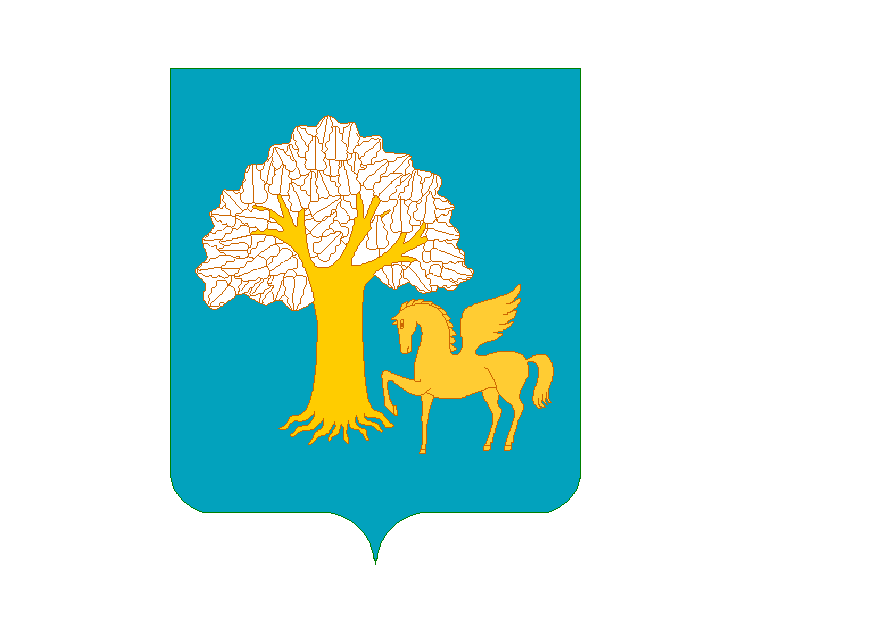 ҠАРАР                                                                  	     ПОСТАНОВЛЕНИЕ      “10” январь 2023 й.                        	    №  1      	           	   “10” января 2022 г.    Тубәнге Ҡыйғы ауылы              	         		     		            с. Нижние Киги О проведении аукциона по реализации муниципальногонедвижимого имущества	В соответствии с Федеральным законом от 21 декабря 2001 года № 178-ФЗ «О приватизации государственного и муниципального имущества» и Решением Совета сельского поселения Нижнекигинский сельсовет муниципального района Кигинский район РБ «О прогнозном плане (Программе) приватизации муниципального имущества муниципального района Кигинский район Республики Башкортостан на 2023 год» от 28.12.2022 года № 28-50-6, п о с т а н о в л я ю:        1. Провести продажу на открытом аукционе с открытой формой подачи предложений о цене, единым лотом следующий объект: - Лот №1 материалы получаемые при разборе нежилого здания кормокухни СТФ общей площадью 228 кв.м. расположенное по адресу: Республика Башкортостан, Кигинский район, Нижнекигинский сельсовет, в 150 метрах по направлению на север от с. Нижние Киги, начальной оценочной стоимостью 29 000 (двадцать девять тысяч) рублей, размер задатка 10% - 2900 (две тысячи девятьсот) рублей, шаг аукциона 5% - 1450 (одна тысяча четыреста пятьдесят) рублей;        2. Определить организатором аукциона по продаже муниципального недвижимого имущества Администрацию сельского поселения Нижнекигинский сельсовет муниципального района Кигинский район Республики Башкортостан.       3. Организовать в установленном порядке размещение постановления и информационного сообщения о продаже недвижимого имущества на официальном сайте Администрации сельского поселения муниципального района Кигинский район Республики Башкортостан в информационно-телекоммуникационной сети «Интернет», а также на официальном сайте Российской Федерации в информационно-телекоммуникационной сети «Интернет» для размещения информации о проведении торгов, определенном Правительством Российской Федерации.       4. Контроль за исполнением данного постановления оставляю за собой.Глава сельского поселения                                                                              А.У. Нуриев                                                              